Projektas 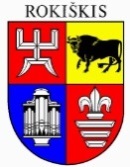 ROKIŠKIO rajono savivaldybėS TARYBASPRENDIMASDĖL VIENKARTINĖS, TIKSLINĖS, SĄLYGINĖS IR PERIODINĖS PAŠALPOS SKYRIMO IR MOKĖJIMO TVARKOS APRAŠO PATVIRTINIMO2024 m. sausio 25 d.  Nr. TS-Rokiškis	Vadovaudamasi Lietuvos Respublikos vietos savivaldos įstatymo 15 straipsnio 2 dalies 30 punktu, 16 straipsnio 1 dalimi, Lietuvos Respublikos piniginės socialinės paramos nepasiturintiems gyventojams įstatymo 4 straipsnio 1 ir 2 dalimis, Rokiškio rajono savivaldybės taryba n u s p r e n d ž i a: 	1. Patvirtinti Vienkartinės, tikslinės, sąlyginės ir periodinės pašalpos skyrimo ir mokėjimo  tvarkos aprašą (pridedama). 	2. Pripažinti netekusiais galios: 	2.1. Rokiškio rajono savivaldybės tarybos 2004 m. sausio 30 d. sprendimą Nr. 6 „Dėl Socialinės paramos teikimo komisijos ir nuostatų patvirtinimo“;	2.2. Rokiškio rajono savivaldybės tarybos 2018 m. balandžio 27 d. sprendimą Nr. TS-120 „Dėl Vienkartinės piniginės paramos skyrimo tvarkos aprašo patvirtinimo“ su visais pakeitimais ir papildymais;	2.3. Rokiškio rajono savivaldybės tarybos 2020 m. rugsėjo 25 d. sprendimą Nr. TS-222 „Dėl Vienkartinės, tikslinės, sąlyginės ir periodinės pašalpos skyrimo ir mokėjimo  tvarkos aprašo patvirtinimo“ su pakeitimais ir papildymais;2.4. Rokiškio rajono savivaldybės tarybos 2018 m. gegužės 25 d. sprendimą Nr. TS-160 „Dėl Finansinės paramos daugiavaikėms šeimoms ir globėjams tvarkos aprašo patvirtinimo“.           Savivaldybės meras	                               	                              Ramūnas  GodeliauskasDaiva KilienėPATVIRTINTA Rokiškio rajono savivaldybės tarybos 2024 m. sausio 25 d. sprendimu Nr. TS- 	VIENKARTINĖS, TIKSLINĖS, SĄLYGINĖS IR PERIODINĖS PAŠALPOS SKYRIMO IR MOKĖJIMO TVARKOS APRAŠASI SKYRIUSBENDROSIOS NUOSTATOS	1. Vienkartinės, tikslinės, periodinės ir sąlyginės pašalpos skyrimo ir mokėjimo tvarkos aprašas (toliau – Tvarkos aprašas) nustato vienkartinės, tikslinės, sąlyginės ir periodinės pašalpos iš Rokiškio rajono savivaldybės biudžeto lėšų skyrimo sąlygas, dydžius, skyrimo ir mokėjimo tvarką.	2. Vienkartinė, tikslinė, periodinė ir sąlyginė pašalpa skiriama bendrai gyvenantiems asmenims arba vienam gyvenančiam asmeniui, deklaravusiems gyvenamąją vietą Rokiškio rajono savivaldybėje arba įtrauktiems į gyvenamosios vietos nedeklaravusių asmenų apskaitą Rokiškio rajono savivaldybėje.3. Vienkartinė, tikslinė, periodinė ir sąlyginė pašalpa skiriama siekiant padėti bendrai gyvenantiems asmenims arba vienam gyvenančiam asmeniui, atsidūrusiam sunkioje materialinėje padėtyje, susidariusioje dėl įvykusios nelaimės, asmens sveikatos sutrikimų, kitų aplinkybių, kai nepakanka valstybės teikiamos socialinės paramos ir yra išnaudotos visos kitų pajamų gavimo galimybės bei artimųjų ar bendruomenės parama. 4. Šiame Tvarkos apraše vartojamos sąvokos: 	4.1. vienkartinė pašalpa – vienkartinio pobūdžio išmoka, skiriama nevertinant asmens pajamų;	4.2. tikslinė pašalpa – išmoka, skiriama asmeniui, patekusiam į sunkią materialinę padėtį, siekiant suteikti jam tikslinę paramą individualiu atveju; 	4.3. sąlyginė pašalpa – išmoka, skiriama asmeniui, dalyvaujančiam socialinės integracijos programose, psichologinėje socialinėje reabilitacijoje; 	4.4. periodinė pašalpa – išmoka, skiriama asmeniui, kurio gaunamos pajamos yra nepakankamos patenkinti būtiniausius jo poreikius;	4.5. bendrai gyvenantys asmenys – sutuoktiniai ir jų vaikai (įvaikiai) iki 18 metų; susituokęs asmuo, su kuriuo teismo sprendimu dėl sutuoktinių gyvenimo skyrium yra likę gyventi jų nepilnamečiai vaikai (įvaikiai), arba vienas iš tėvų ir jo vaikai (įvaikiai) iki 18 metų; neįregistravę santuokos ir bendrą ūkį tvarkantys pilnamečiai ar veiksniais pripažinti nepilnamečiai vyras ir moteris ir jų vaikai (įvaikiai) iki 18 metų. Į bendrai gyvenančių asmenų sudėtį taip pat įskaitomi dirbantys (taip pat savarankiškai dirbantys), jeigu per mėnesį jų gaunamos pajamos yra mažesnės kaip 1 valstybės remiamų pajamų dydis, arba nedirbantys (taip pat savarankiškai nedirbantys) nesusituokę ir savo vaikų (įvaikių) neauginantys pilnamečiai vaikai (įvaikiai) iki 24 metų, kurie mokosi pagal bendrojo ugdymo programą ar pagal formaliojo profesinio mokymo programą arba studijuoja aukštojoje mokykloje (studentai), įskaitant akademinių atostogų dėl ligos ar nėštumo laikotarpį, taip pat pilnamečiai vaikai (įvaikiai) nuo bendrojo ugdymo programos baigimo dienos iki tų pačių metų rugsėjo 1 dienos, o kai švietimo įstaigose nustatoma vėlesnė mokslo ar studijų metų pradžia negu rugsėjo 1 diena, pilnamečiai vaikai (įvaikiai), tais pačiais kalendoriniais metais baigę bendrojo ugdymo programą ir įstoję mokytis pagal formaliojo profesinio mokymo programą ar studijuoti į aukštąją mokyklą, į bendrai gyvenančių asmenų sudėtį įskaitomi ir laikotarpiu nuo rugsėjo 1 dienos iki dienos, kurią švietimo įstaigose prasideda mokslo ar studijų metai.	4.6. vienas gyvenantis asmuo – vienas gyvenantis vyresnis kaip 18 metų asmuo arba veiksniu pripažintas nepilnametis, kuris yra nesusituokęs (įskaitant santuoką nutraukusius asmenis), taip pat susituokęs, tačiau teismo sprendimu gyvenantis skyrium, neturintis vaikų (įvaikių) arba jų turintis, tačiau teismo sprendimu dėl sutuoktinių gyvenimo skyrium ar dėl santuokos nutraukimo vaikai (įvaikiai) yra likę gyventi su kitu sutuoktiniu;	4.7. socialinė rizika – veiksniai ir aplinkybės, dėl kurių šeimos ar asmenys patiria ar yra pavojus jiems patirti socialinę atskirtį: suaugusių šeimos narių socialinių įgūdžių tinkamai prižiūrėti ir ugdyti nepilnamečius vaikus (įvaikius) stoka ar nebuvimas; nepilnamečių vaikų (įvaikių) visapusio fizinio, protinio, dvasinio, dorovinio vystymosi ir saugumo sąlygų šeimoje neužtikrinimas; nuo nusikalstamos veikos nukentėjusių asmenų patirta žala; įsitraukimas ar polinkis įsitraukti į nusikalstamas veikas; piktnaudžiavimas alkoholiu, narkotinėmis, psichotropinėmis medžiagomis; priklausomybė nuo alkoholio, narkotinių, psichotropinių medžiagų, azartinių žaidimų; elgetavimas, valkatavimas, benamystė; motyvacijos dalyvauti darbo rinkoje stoka ar nebuvimas;	4.8. valstybės remiamos pajamos (toliau – VRP) – teisės aktų nustatyta tvarka Lietuvos Respublikos Vyriausybės patvirtintas valstybės remiamų pajamų dydis;	4.9. bazinė socialinė išmoka (toliau – BSI) – teisės aktų nustatyta tvarka Lietuvos Respublikos Vyriausybės patvirtintas išmokos dydis.	5. Kitos šiame Tvarkos apraše vartojamos sąvokos suprantamos taip, kaip jos apibrėžtos Lietuvos Respublikos piniginės socialinės paramos nepasiturintiems gyventojams įstatyme.	6. Tvarkos aprašu privalo vadovautis Rokiškio rajono savivaldybės administracijos (toliau – Savivaldybės administracija) Socialinės paramos ir sveikatos skyrius (toliau – Skyrius), Rokiškio rajono savivaldybės socialinių paslaugų įstaigos (toliau – Įstaigos).II SKYRIUSVIENKARTINĖS, TIKSLINĖS, PERIODINĖS IR SĄLYGINĖS PAŠALPOS SKYRIMO SĄLYGOS IR DYDŽIAI	7. Patikrinus bendrai gyvenančių asmenų ar vieno gyvenančio asmens buities ir gyvenimo sąlygas ir surašius buities ir gyvenimo sąlygų patikrinimo aktą bei atsižvelgus į bendrai gyvenančių asmenų ar vieno gyvenančio asmens socialinę, materialinę padėtį ir kitas aplinkybes, kai asmuo (asmenys) yra išnaudojęs visas kitas pajamų gavimo galimybes, rūšis, jų dydžius ir teikimo sąlygas, gali būti skiriama vienkartinė, tikslinė, periodinė ar sąlyginė pašalpa.8. Vienkartinė pašalpa gali būti skiriama šiais atvejais: 	8.1. 3 BSI dydžių vienkartinė pašalpa asmeniui sukakus 100 metų seniūnijos seniūno teikimu;	8.2. 3 BSI dydžio pašalpa asmeniui, atlikusiam ne trumpesnę kaip 6 mėnesių bausmę laisvės atėmimo įstaigoje ar socialinės ir ( ar) psichologinės reabilitacijos įstaigų;	8.3. 6 BSI dydžio sergantiems onkologinėmis ligomis, jei per 6 mėn. iki kreipimosi ar kreipimosi metu yra taikomas aktyvus gydymas; 	8.4. 1 BSI dydžio asmens tapatybės ar kitiems būtiniems dokumentams pagaminti;	8.5. iki 14 BSI dydžių apmokėti teisės aktų nustatyta tvarka atliekamo asmens švarinimo, kenkėjų naikinimo ar sukauptų šiukšlių iš būsto išvežimo paslaugas, jei asmens elgesys pažeidžia visuomenės viešąją tvarką ir bendruomenės interesus, dėl jo neveikimo kyla grėsmė jo ir aplinkinių saugumui, bet asmuo neadekvačiai vertina situaciją ir savarankiškai negalima jos spręsti.	9. Tikslinė pašalpa gali būti skiriama šiais atvejais:	9.1. iki 6 BSI dydžių akinių ir kitų nekompensuojamų techninės pagalbos priemonių bei būtinų vaistų (pagal gydytojų išduotus galiojančius receptus, išskyrus kompensuojamus vaistus) įsigijimo išlaidoms iš dalies kompensuoti, skiriama asmenims kurių vidutinės bendrai gyvenančių asmenų ar vieno gyvenančio asmens pajamos yra mažesnės už 2 VRP dydžius vienam asmeniui;9.2. iki 10 BSI dydžių būtinam būsto, krosnių, kaminų sanitarinių mazgų remontui (pateikus įrodančius dokumentus), skiriama asmenims kurių vidutinės bendrai gyvenančių asmenų ar vieno gyvenančio asmens pajamos yra mažesnės už 2 VRP dydžius vienam asmeniui;9.3. iki 40 BSI dydžių, kai vidutinės pajamos per mėnesį vienam iš bendrai gyvenančių asmenų ar vienam gyvenančiam asmeniui neviršija 7 VRP dydžių, nukentėjus nuo gaisro ar stichinės nelaimės, padariusios žalą neapdraustam ar apdraustam, jei pagal draudimo sutartį tai nėra draudžiamasis įvykis, turtui, gyvenamajam būstui, kuriame bendrai gyvenantys asmenys ar vienas gyvenantis asmuo deklaruoja gyvenamąją vietą ir jeigu tai yra vienintelis gyvenamasis būstas;9.4. iki 15 BSI dydžių, kai vidutinės pajamos per mėnesį vienam iš bendrai gyvenančių asmenų ar vienam gyvenančiam asmeniui neviršija 7 VRP dydžių, nukentėjusiems nuo gaisro ar stichinės nelaimės, nukentėjus jų negyvenamosios paskirties pastatui, kai turtas priklauso asmeniui pagal nuosavybės teisę, kai negyvenamosios paskirties  pastatas buvo neapdraustas ar draustas, bet pagal draudimo sutartį  nėra draudžiamas įvykis;9.5. iki 5 BSI dydžių po atliktos operacijos ar patirtos traumos, sergant sunkiomis ligomis (įrašytomis į Lietuvos Respublikos sveikatos apsaugos ministro įsakymu patvirtintą sunkių ligų sąrašą), skiriama asmenims, kurių vidutinės bendrai gyvenančių asmenų ar vieno gyvenančio asmens pajamos yra mažesnės už 2 VRP dydžius vienam asmeniui;9.6. iki 4 BSI dydžio būstui šildyti naudojamam kietam ir kitokiam kurui įsigyti, kai bendrai gyvenantys asmenys ar vienas gyvenantis asmuo (Piniginės socialinės paramos nepasiturintiems gyventojams Įstatymo 6 straipsnio 1 punkto ir 7 straipsnio 1 punkto reikalavimus) dėl sunkios materialinės padėties ar kitų aplinkybių negali gauti būsto šildymo išlaidų kompensacijos Įstatymo nustatyta tvarka (asmenys, kuriems reikalinga ši parama pateikia pažymas apie gaunamas pajamas ir kitus paramos būtinumą pagrindžiančius dokumentus), kai vidutinės bendrai gyvenančių asmenų ar vieno gyvenančio asmens pajamos neviršija 2 VRP  dydžio vienam asmeniui;9.7. iki 4 BSI dydžių skiriama asmenims su negalia, jei vidutinės bendrai gyvenančių asmenų pajamos per mėnesį yra mažesnės už 2 VRP dydžius vienam asmeniui. Konkretus paramos dydis nustatomas atsižvelgiant į asmenų šeimyninę padėtį, šeimos sudėtį, nustatytą darbingumo lygį, auginamus vaikus iki 18 metų (besimokančius Lietuvos Respublikoje įregistruotose bendrojo lavinimo ar profesinėse mokyklose pagal dieninę mokymo formą arba aukštosiose mokyklose pagal dieninę ar nuolatinę studijų formą iki 24 metų), jei nėra mokamos slaugos ar priežiūros tikslinės kompensacijos (iki 2023 m. gruodžio 31 d.) arba individualios pagalbos poreikių išmokos;9.8. iki 130 BSI nekilnojamam turtui įsigyti skiriama šeimoms, auginančioms tris ir daugiau vaikų ir globėjams, globojantiems giminystės ryšiais nesusietus vaikus, jei vidutinės bendrai gyvenančių asmenų pajamos per mėnesį yra mažesnės už 2 VRP dydžius vienam asmeniui,  vieną kartą visam laikotarpiui (išskyrus šeimoms, globėjams, kuriems buvo skirta ši parama pagal ankstesnius teisės aktus), ir kurie kreipimosi metu pagal Piniginės socialinės paramos nepasiturintiems gyventojams įstatymą išnaudojo visas teisėtas kitų pajamų gavimo galimybes.9.8.1. dokumentus, patvirtinančius paramos būtinumą: sudarytą preliminarią pirkimo-pardavimo sutartį tarp pirkėjo ir pardavėjo, pažymą (informaciją), kad pardavėjas neturi skolų už būsto, kurį parduoda, komunalines paslaugas ir kitus sandoriui reikalingus dokumentus;9.8.2. komisijai skyrus tikslinę pašalpą, tarp pareiškėjo ir savivaldybės administracijos pasirašoma Savivaldybės biudžeto lėšų naudojimo sutartis. Tikslinė pašalpa pervedama į sutartyje nurodytą  būsto pardavėjo banko sąskaitą;	9.9. iki 65 BSI nuosavo būsto remontui skiriama šeimoms, auginančioms tris ir daugiau vaikų, ir globėjams, globojantiems giminystės ryšiais nesusietus vaikus, jei vidutinės bendrai gyvenančių asmenų pajamos per mėnesį yra mažesnės už 2 VRP dydžius vienam asmeniui,  vieną kartą visam laikotarpiui (išskyrus šeimoms, globėjams, kuriems buvo skirta ši parama pagal ankstesnius teisės aktus, arba anksčiau skirta parama pagal 9.8 punktą), ir kurie kreipimosi metu pagal Piniginės paramos nepasiturintiems gyventojams įstatymą išnaudojo visas teisėtas kitų pajamų gavimo galimybes.9.9.1. tikslinės pašalpos pareiškėjas pateikia komisijai dokumentus, patvirtinančius paramos būtinumą (remonto išlaidų išankstines sąskaitas, preliminarias sąmatas);9.9.2. komisijai skyrus tikslinę pašalpą, tarp pareiškėjo ir savivaldybės administracijos pasirašoma Savivaldybės biudžeto lėšų naudojimo sutartis. Tikslinė pašalpa pervedama į sutartyje nurodytą pareiškėjo banko sąskaitą.10. Periodinė pašalpa gali būti skiriama šiais atvejais:10.1. iki 2 BSI dydžių iki 6 mėn. sunkios ligos atveju gydymo laikotarpiu kelionės išlaidoms padengti, kai asmeniui nėra nustatytas neįgalumas ir jo pajamos neviršija 2 VRP dydžio per mėnesį; 10.2. iki 2 BSI dydžių per mėnesį savarankiško gyvenimo namuose gyvenantiems asmenims, neturintiems jokių pajamų ne ilgiau kaip 3 mėn.;10.3. iki 2 BSI dydžių per mėnesį įsiskolinimams už komunalinius patarnavimus iš dalies padengti (jeigu skola susidarė dėl objektyvių priežasčių) neįgaliems, pensinio amžiaus asmenims, bendrai gyvenantiems asmenims, auginantiems vaikus, su sąlyga, kad asmuo pats mokės už komunalinius patarnavimus ne mažiau kaip 30 procentų savo gaunamų pajamų, jeigu asmenų pajamos vienam asmeniui per mėn. neviršija 1,5 VRP dydžio; pašalpa mokama, kol bus padengiamas įsiskolinimas, tačiau ne ilgiau kaip 3 mėn.;10.4. asmenims, nedraustiems privalomuoju sveikatos draudimu, apdrausti arba pagal Valstybinių ligonių kasų nustatytus įkainius sveikatos priežiūros paslaugoms apmokėti, jei asmuo neturi jokių pajamų, o dėl gyvenimo būdo kyla grėsmė jo sveikatos būklei ir reikalingas gydymas, iki 6 BSI dydžio suma pervedama į kompetentingos įstaigos sąskaitą; periodinė pašalpa skiriama laikotarpiui, kurį asmuo bus gydomas, ne ilgiau 3 mėn.;10.5. kreditui, paimtam daugiabučiui namui atnaujinti (modernizuoti), ir palūkanoms apmokėti, mirus vienam iš bendrai gyvenusių asmenų (buto savininkui), kol bus tvarkomi būsto paveldėjimo dokumentai, bet ne ilgiau kaip 3 mėn.; periodinės pašalpos dydis mokamo kredito ir palūkanų suma, bet ne didesnė  iki 3 2BSI dydžio;10.6. nedirbančiam, kaip vienam gyvenančiam asmeniui pilnamečiui vaikui (įvaikiui) iki 24 metų, kuris mokosi pagal bendrojo ugdymo, profesinio mokymo programą ar studijuoja aukštojoje mokykloje, ir yra netekęs tėvų po 18 metų iki 6 mėnesių per metus iki 4 BSI.11. Sąlyginė pašalpa gali būti skiriama šiais atvejais:11.1. iki 7 BSI dydžių asmenų, patiriančių socialinę riziką, gydymuisi nuo priklausomybės ligų.12. Vienkartinės, tikslinės, periodinės ir sąlyginės pašalpos skyrimą svarsto Rokiškio rajono savivaldybės mero potvarkiu sudaryta komisija.13. Vienkartinė pašalpa skiriama vieną kartą per kalendorinius metus.14. Tikslinė ir sąlyginė pašalpa skiriama vieną kartą per kalendorinius metus.15. Periodinė pašalpa, įvertinus asmens situaciją, gali būti skiriama iki 6 mėn. per kalendorinius metus.III SKYRIUSKREIPIMOSI DĖL VIENKARTINĖS, TIKSLINĖS, PERIODINĖS IR SĄLYGINĖS PAŠALPOS SKYRIMO TVARKA16. Dėl vienkartinės, tikslinės, sąlyginės ar periodinės pašalpos vienas gyvenantis asmuo ar bendrai gyvenantys asmenys kreipiasi į rajono socialinių paslaugų įstaigas (toliau – Įstaigos), kuriose dirba socialiniai darbuotojai.17. Kreipdamasis dėl vienkartinės, tikslinės, sąlyginės ar periodinės pašalpos skyrimo asmuo užpildo  Rokiškio rajono savivaldybės mero potvarkiu patvirtintos formos prašymą, nurodydamas pašalpos reikalingumo motyvus, pateikia asmens tapatybę patvirtinantį dokumentą ir pagal asmens situaciją šiuos dokumentus:17.1. pažymą apie paskutinių 3 mėnesių iki kreipimosi pajamas, išskyrus šio Tvarkos aprašo 8.1, 8.2, 8.3, 8.4, 8.5 papunkčiuose nustatytus atvejus;17.2. pažymą apie priteistas ar mokamas (nemokamas) lėšas vaikui (vaikams) išlaikyti (alimentus), išskyrus šio Tvarkos aprašo 8.1, 8.2, 8.3, 8.4, 8.5 papunkčiuose nustatytus atvejus;17.3. dėl sunkių ligų –pažymas medicininius dokumentus iš sveikatos priežiūros įstaigų (Forma 027/a) apie sunkią ligą pagal sunkių ligų aprašą, patvirtintą sveikatos apsaugos ministro); dėl atliktų operacijų ir traumų (išrašus iš medicininių dokumentų, epikrizes ir kt.), kurios galioja 6 mėnesius po patirtos operacijos, atlikto intensyvaus gydymo;17.4. pažymas ar kitus dokumentus, patvirtinančius papildomas išlaidas ar aplinkybes dėl pašalpos skyrimo (mokėjimo kvitus už medikamentus, atliktas procedūras ir kita);17.5. kompetentingų institucijų dokumentus (pažymas), patvirtinančius įvykusio gaisro, stichinės nelaimės faktą;17.6. pažymas ar kitus dokumentus, patvirtinančius patirtas ar numatomas patirti išlaidas už suteiktas paslaugas;17.7. pažymas ar kitus dokumentus, patvirtinančius patirtas ar numatomas patirti išlaidas už būtiniausius būsto remonto, krosnių, kaminų remonto ar kitas paslaugas;	17.8. pažymą apie paleidimą iš laisvės atėmimo, kardomojo kalinimo vietos, socialinės ir (ar) psichologinės (medicininės) reabilitacijos įstaigos (pateikia asmenys, grįžę iš šių įstaigų);	17.9. pažymas apie įsiskolinimus už būsto komunalines paslaugas ar būsto nuomą bei mokamas sumas; 17.10. kitus dokumentus pagal poreikį ir atsižvelgiant į aplinkybes.18. Asmenims nereikia pateikti dokumentų, nurodytų šio Tvarkos aprašo 17 punkte, kai Įstaigos ar Skyrius duomenis gauna iš valstybės ir žinybinių registrų ar valstybės informacinių sistemų.19. Asmuo, besikreipiantis dėl vienkartinės, tikslinės, sąlyginės ar periodinės pašalpos, privalo sudaryti sąlygas Įstaigų socialiniams darbuotojams tikrinti jo gyvenimo sąlygas, užimtumą, leisti surašyti buities ir gyvenimo sąlygų patikrinimo aktą, išskyrus tuos atvejus, kai kreipiasi asmuo, neturintis gyvenamosios vietos. 20. Asmeniui nesudarius sąlygų surašyti buities ir gyvenimo sąlygų patikrinimo akto, vienkartinė, tikslinė, sąlyginė ar periodinė pašalpa neskiriama.21. Įstaigų socialiniai darbuotojai ar Skyriaus darbuotojai, gavę duomenų, kad asmuo kreipdamasis nuslėpė arba pateikė neteisingus ir neišsamius duomenis apie gaunamas pajamas, bendrai gyvenančius asmenis, užimtumą ar kitus duomenis, turi teisę prašyti nustatytais terminais pateikti papildomus duomenis, įrodančius pareiškėjo teisę į prašomą paramą. Jeigu asmuo per darbuotojų nustatytą terminą nepateikia papildomų duomenų, įrodančių pareiškėjo teisę į prašomą paramą, jo prašymas laikomas nepaduotu ir vienkartinė, tikslinė, sąlyginė ar periodinė pašalpa neskiriama.22. Prašymas gali būti pateiktas asmeniškai, paštu, elektroniniu būdu, kai valstybės elektroninės valdžios sistemoje teikiama elektroninė paslauga, arba per atstovą.23. Jeigu prašymas siunčiamas paštu arba elektroniniu būdu, prie prašymo turi būti pridėtos visų reikiamų dokumentų kopijos, patvirtintos teisės aktų nustatyta tvarka.24. Gautas prašymas užregistruojamas pateikimo dieną socialinių išmokų ir apskaitos sistemoje „Parama“. Jeigu pateikti ne visi reikiami dokumentai, informaciją apie trūkstamus dokumentus prašyme įrašo dokumentus priimantis darbuotojas. Trūkstami dokumentai vienkartinei, tikslinei, periodinei, sąlyginei pašalpai gauti pateikiami ne vėliau kaip per mėnesį nuo prašymo pateikimo dienos. Jeigu asmuo nustatytu laiku nepateikia trūkstamų dokumentų, priimamas sprendimas neskirti vienkartinės, tikslinės, periodinės, sąlyginės pašalpos.25. Nuo prašymo pateikimo dienos per 5 darbo dienas Įstaigų socialiniai darbuotojai, patikrinę pareiškėjų buities ir gyvenimo sąlygas, išsiaiškinę prašyme aprašytą situaciją, surašo išsamų Buities ir gyvenimo sąlygų patikrinimo aktą (forma patvirtinta Lietuvos Respublikos socialinės apsaugos ir darbo ministro 2012 m. sausio 25 d. įsakymu Nr. A1-35 „Dėl dokumentų, nustatytų Lietuvos Respublikos piniginės socialinės paramos nepasiturintiems gyventojams įstatyme, formų patvirtinimo“) ir pateikia išvadas dėl prašymo tenkinimo, rekomendacijas dėl pašalpų teikimo būdo (pinigine ar nepinigine forma) ir kitas reikšmingas aplinkybes, galinčias turėti įtakos sprendimo priėmimui.26. Įstaigų socialiniai darbuotojai prašymą su reikiamais dokumentais dėl vienkartinės, tikslinės, periodinės ar sąlyginės pašalpos skyrimo ir buities ir gyvenimo sąlygų patikrinimo tyrimo aktą pateikia Socialinės paramos ir sveikatos skyriui ne vėliau kaip likus 3 darbo dienoms iki numatomo Komisijos posėdžio datos. 27. Socialinės paramos ir sveikatos skyriaus atsakingas specialistas, sutikrinęs asmenų prašymus ir kitus dokumentus, pateikia juos svarstyti Rokiškio rajono savivaldybės piniginės socialinės paramos teikimo komisijai (toliau – Komisija), Komisijos darbą reglamentuoja  Komisijos darbo reglamentas.	28. Vienkartinės, tikslinės, periodinės, sąlyginės pašalpos skiriamos (neskiriamos) atsižvelgiant į Komisijos protokolinį nutarimą, Rokiškio rajono savivaldybės mero potvarkiu.	29. Asmenims, kuriems vienkartinės, tikslinės, periodinės, sąlyginės pašalpos neskiriamos informuojami raštu nurodant šio sprendimo apskundimo tvarką.		30. Sprendimas dėl vienkartinės, tikslinės, periodinės, sąlyginės pašalpos skyrimo (neskyrimo) priimamas ne vėliau kaip per vieną mėnesį nuo prašymo ir visų reikalingų dokumentų gavimo dienos. 	31. Mirus asmeniui, pateikusiam prašymą, paskirta ir neatsiimta vienkartinė, tikslinė, periodinė, sąlyginė pašalpa neišmokama.32. Vienkartinė, tikslinė, periodinė, sąlyginė pašalpa gali būti teikiama:	32.1. pinigais, pervedant į asmens nurodytą asmeninę sąskaitą banke;	32.2. nepinigine forma:	32.2.1. pervedant pinigus į socialinę kortelę;	32.2.2. asmeniui skirta parama pervedama socialines paslaugas teikiančios įstaigos vardu, apmokant išlaidas ir surašant nurašymo aktą).IV SKYRIUSBAIGIAMOSIOS NUOSTATOS	33. Socialinės paramos skyriaus atsakingas darbuotojas duomenis apie vienkartinių, tikslinių, sąlyginių ar periodinių pašalpų skyrimą tvarko socialinės paramos apskaitos informacinėje sistemoje „Parama“.	34. Savivaldybės administracija užtikrina asmens pateiktų duomenų konfidencialumą teisės nustatyta tvarka.	35. Asmuo atsako už pateiktos informacijos apie bendrai gyvenančius asmenis, gaunamas pajamas, turimą turtą ir kt. duomenų teisingumą.	36. Už prašymo priėmimą, tvarkingą ir teisingą dokumentų pateikimą Komisijai atsako Įstaigų socialiniai darbuotojai, Socialinės paramos ir sveikatos skyriaus atsakingi darbuotojai.	37. Vienkartinės, tikslinės, sąlyginės ir periodinės pašalpos skyrimo ir mokėjimo kontrolę vykdo Socialinės paramos ir sveikatos skyriaus vedėjas.	38. Sprendimai dėl vienkartinės, tikslinės, periodinės, sąlyginės pašalpos skyrimo (neskyrimo) gali būti skundžiami teisės aktų nustatyta tvarka.___________________________SPRENDIMO PROJEKTO  DĖL VIENKARTINĖS, TIKSLINĖS,  SĄLYGINĖS IR PERIODINĖS PAŠALPOS  SKYRIMO IR MOKĖJIMO TVARKOS APRAŠO PATVIRTINIMOAIŠKINAMASIS RAŠTAS2024-01-25Projekto rengėjas – Socialinės paramos ir sveikatos skyriaus vedėjo pavaduotoja Daiva KilienėPranešėjas komitetų ir tarybos posėdžiuose – Daiva Kilienė1.Sprendimo projekto tikslas ir uždaviniaiTarybos sprendimo projekto tikslas – patvirtinti Vienkartinės, tikslinės, sąlyginės ir periodinės pašalpos skyrimo ir mokėjimo tvarkos aprašą.Pripažinti netekusiais galios:1. Rokiškio rajono savivaldybės tarybos 2004 m. sausio 30 d. sprendimą Nr. 6 „Dėl socialinės paramos teikimo komisijos ir nuostatų patvirtinimo“;2. Rokiškio rajono savivaldybės tarybos 2018 m. balandžio 27 d. sprendimą Nr. TS-120 „Dėl Vienkartinės piniginės paramos skyrimo tvarkos aprašo patvirtinimo“ su visais pakeitimais ir papildymais;3. Rokiškio rajono savivaldybės tarybos 2020 m. rugsėjo 25 d. sprendimą Nr. TS-222 „Dėl Vienkartinės, tikslinės, sąlyginės ir periodinės pašalpos skyrimo ir mokėjimo tvarkos aprašo patvirtinimo“ su pakeitimais ir papildymais;4. Rokiškio rajono savivaldybės tarybos 2018m. gegužės 25 d. sprendimą Nr. TS- 160 „Dėl Finansinės paramos daugiavaikėms šeimoms ir globėjams tvarkos aprašo patvirtinimo“.2.Šiuo metu galiojančios ir teikiamu klausimu siūlomos naujos teisinio reguliavimo nuostatos Lietuvos Respublikos vietos savivaldos įstatymas, Lietuvos Respublikos piniginės socialinės paramos nepasiturintiems gyventojams įstatymas.                                                                                                    3.Laukiami rezultatai Mažinant administracinę naštą du tarybos sprendimai jungiami į vieną: anksčiau atskiru tarybos sprendimu buvo skiriama parama daugiavaikėms šeimoms ir globėjams. Priėmus šį tarybos sprendimą parama daugiavaikėms šeimoms ir globėjams bus skiriama kaip tikslinė pašalpa. Didėja bazinė socialinė išmoka (BSI) – 55 Eur (buvo 49 Eur), 19 Eur didėja valstybės remiamos pajamos (VRP) – 176 Eur (buvo 157 Eur). Didėja parama gyventojams po stichinės nelaimės ar gaisro: bus galima skirti tikslinę pašalpą ne tik gyvenamojo būsto, bet ir negyvenamosios paskirties pastato remontui. Fiksuoti vienkartinės pašalpos dydžiai, padidinti tikslinės, periodinės, sąlyginės pašalpos dydžiai.4. Lėšų poreikis ir šaltiniaiPiniginę socialinę paramą savivaldybės teikia vykdydamos savarankiškąją savivaldybių funkciją, kuri yra finansuojama iš savivaldybės biudžetų lėšų.5. Antikorupcinis sprendimo projekto vertinimasAtliktas teisės akto projekto antikorupcinis vertinimas, parengta pažyma.6.Kiti sprendimui priimti reikalingi pagrindimai, skaičiavimai ar paaiškinimaiNėra.7.Sprendimo projekto lyginamasis variantas (jeigu teikiamas sprendimo pakeitimo projektas)Nėra